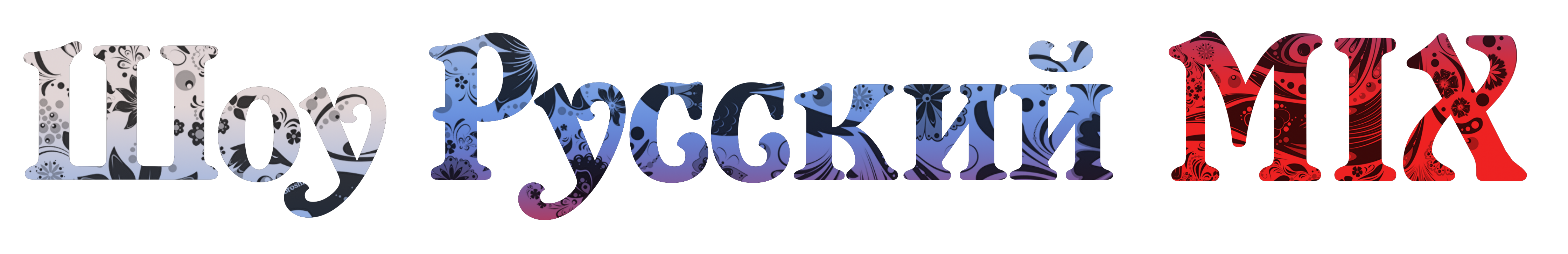 ТЕХНИЧЕСКИЙ РАЙДЕРВАЖНО: Все пункты обязательны  к выполнению. Они должны быть письменно согласованы с концертным директором программы не позднее, чем за 10 (десять) календарных дней до даты Выступления.Продолжительность шоу – 1 час 20 минут часа без антракта.1. ГРАФИК РАБОТЫ В ДЕНЬ ШОУ:(График ориентировочный и подлежит обсуждению с каждой конкретной Площадкой).Площадка предоставляется за 10 часов до начала программы.Заезд технической группы, настройка звука, света, видео.(До приезда всё оборудование (звук, свет) должно быть установлено и проверено на полную работоспособность).Заезд  артистов,  проверка  звука,  продолжение  настройки  светового  и  видео оборудования.Репетиция. Технические проверки.Уборка сцены.Шоу.Демонтаж.2. ПЕРСОНАЛ:(Время присутствия персонала на Площадке с момента заезда технической группы до конца демонтажа).Техник  на видео (умеющий эксплуатировать предоставленное на шоу видео оборудование).Два техника для управления световыми пушками.Один машинист сцены (для управления штанкетными подъемами)Универсальные работники сцены (не меньше двух человек).Количество работников указано из расчета, что все оборудование установлено, подключено и проверено заранее.Тех. персонал должен быть оснащен надежной связью (радио или интерком).В случае если Исполнитель привозит с собой заранее согласованное оборудование, тех. персонал должен оказать помощь в разгрузке и погрузке оборудования.3. ОБОРУДОВАНИЕ:В случае если Заказчик не имеет возможности предоставить все перечисленное в разделе 3 данного Приложения оборудование для обеспечения проведения Выступления, необходимо согласовать все изменения и замены сразу после подписания Договора. Все изменения и замены фиксируются сторонами в Дополнительном соглашении к Договору, которое должно быть подписано и передано Исполнителю по электронной почте в виде сканированной копии оригинала с подписью и печатью Заказчика не позднее 14 (четырнадцати) календарных дней с момента подписания Договора.Исполнитель по запросу Заказчика на условиях компенсации аренды предоставляет для организации Выступления звуковое оборудование (backline)/проекционную сетку/компьютер. Все условия в части аренды и доставки необходимого оборудования фиксируются сторонами в Дополнительном соглашении к настоящему Договору.3.1.	ОФОРМЛЕНИЕ СЦЕНЫ.ДЛЯ КАЧЕСТВЕННОГО ИСПОЛНЕНИЯ ШОУ ТРЕБУЕТСЯ СЛЕДУЮЩИЙ РЕКВИЗИТ И ДЕКОРАЦИИ (ПО НАЛИЧИЮ НА ПЛОЩАДКЕ):Декоративный уличный фонарь.Декоративная скамейкаДекоративная афишная тумба Морриса            ЗАКАЗЧИК ПРЕДОСТАВЛЯЕТ:Одежда сцены (Наличие кулис, порталов, занавеса).Две скамейки длинной не менее 1,5 метров.Уборка сцены перед началом мероприятия (до момента запуска зрителей в зал).3.2. ЗВУКОВОЕ ОБОРУДОВАНИЕ. ЗАКАЗЧИК ОБЕСПЕЧИВАЕТ:Для качественного музыкального звучания используется аппаратура  только известных мировых брендов, позволяющая без искажений и с нормальным акустическим давлением озвучить представленное помещение для мероприятия (L-Acoustics, D&B audiotechnik, MartinAudio, NEXO, EAW, MeyerSound, Dynacord, EV)Мощность аппаратуры зависит от конкретного помещения. Концерт на открытой площадке – из расчета на 1000 зрителей не менее 15 кВт L) МИКШЕРНЫЙ ПУЛЬТ:Микшерный пульт не менее 4х свободных каналов .( Возможы YAMAHA M7CL, CL3, YAMAHA LS9, A&H Q24, Behringer x32) Обязательно наличие пространственной обработки - HALL!Обязательно подключенный роутер к микшерскому пульту (и заранее настроенный).Сцена:Высококачественные мониторы  2 шт.   1 линия (1 AUX c эквализацией), (L-Acoustics, D&B, NEXO, EAW, MeyerSound, Dynacord, EV) В случае если ширина сцены больше 10 метров, крайне желательно установить по одному прострелу с левой и правой стороны для танцоров. Радиомикрофон SHURE, Sennheiser Для подключения музыкального инструмента (Баян) везем свою радиосистему Sennheiser G44 микрофона типа "пушка" на аванс сцене для озвучивания артистов.Мельников Александр +7-964-771-36-37studio05@mail.ru3.3. СВЕТОВОЕ ОБОРУДОВАНИЕ. ЗАКАЗЧИК ОБЕСПЕЧИВАЕТ:Robe Robin 600 LedWash - 14pcsClay Paky Sharpy Beam - 12pcsRobert Juliat Super Corrigan 1200W - 2pcsDesk: HOG 4; GrandMAHazer - 1pcsFan - 1pcsСветовая планировка прилагается.Шепелев Андрей+7-916-196-06-67andreyshepelev@inbox.ru 3.4. ВИДЕОПРОЕКЦИОННОЕ ОБОРУДОВАНИЕ. ЗАКАЗЧИК ОБЕСПЕЧИВАЕТ:Стационарный широкоформатный видео проектор с минимальным световым потоком 15000 люмин.LED-экран технологии SMD-диод с шагом пикселя не более 0,5 мм, с рекомендуемыми размерами 6х4 или 8х5 с углом обзора не менее 120 градусов.Компьютер или ноутбук с возможностью подключения USB и чтения формата MP4.3.4. ПУЛЬТОВАЯ.Пультовая должна располагаться в месте, с которого хорошо видно сцену, желательно по центру.Все сигнальные кабели для проекторов и экранов должны приходить в видео-световую пультовую. Художник по свету со стороны Исполнителя управляет и светом.Звукорежиссер Исполнителя управляет звуком.Техник Заказчика управляет видео.3.4. 	КОНТАКТЫ.Художественный руководитель Лариса Никольская +7-916-682-13-38crazy-jazz@yandex.ruКонцертный директорАлексей Горелик +7-968-014-04-24gorelik.pro@yandex.ru